NAl<IT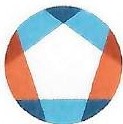 Kodaňská 1441/46, 101 00 Praha 10 - VršoviceIČ  04767543 DIČ CZ04767543Zapsáno v obchodním rejstříku u Městského soudu v Praze, spisová značka A 77322česká pošta Security, s.r.o. Politických vězňů 909/4 110 00 Praha 1DIČ: CZ27772683 IČ:	27772683Podle všeobecně platných ustanoveni obchodního zákonlkua za ujednáni uvedených v přlloze této objednávky objednáváme u Vás s dodací lhůtou:	29.10.2021Vaše číslo:	50433Adresa dodávky: Sklad ředitelství Praha Kodaňská 1441/46 101 00 Praha 10Pol.	Materiál Objedn.množOznačeníJednotka	Cena za jedn. bez DPH	Cena celk. bez DPH00010   74210000081,00Pořízení OHMJedn.výk.	47.241,3047.241,30Místnost- Sklad B1S.55 00020 7421000008Pořízení DHM1,00Jedn.výk.	47.477,6047.477,60Místnost - Sklad A1S.04 00030 7421000008Pořízení OHM1,00Místnost - C111 00040 74210000081,00Jedn.výk.	60.406,70Pořízení OHMJedn.výk.	51.740,0060.406,7051.740,00Místnost - Sklad B1S.60Na základě provedené cenové poptávky u Vás objednáváme Z-1299 Rozšíření PZTS etapa 3 - NAKIT.Plnění bude realizováno v souladu s Vaší nabídkou, podanou v rámci cenové poptávky dne 20.8.21, a za podmínek upravených ve Všeobecných obchodních podmínkách NAKIT, které byly součástí zadání cenové poptávky.Strana: 1/ 2NAl{IT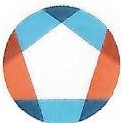 Kodaňská 1441/46, 101 00 Praha 10 - VršoviceIČ 04767543 DIČ CZ04767543Zapsáno v obchodním rejstříku u Městského soudu v Praze, spisová značka A 77322česká pošta Security, s.r.o. Politických vězňů  909/4 110 00 Praha 1ČisloObjednávky/datum3410003021 / 03.09.2021Pol.	Materiál Objedn.množOznačeníJednotka	Cena za jedn. bez DPH	Cena celk. bez DPHCelková hodnota CZK	206.865,60Odvol.ke kontrak. 5700002217Číslo smlouvy	Cenový průzkum 117/2021 Splatnost faktury dle smlouvy je 30 dnů.Cenu uveďte na potvrzení objednávky. Číslo objednávky uveďte jako referenci na faktuře. Faktury zasílejte na korespondenční adresu: Národní agentura pro komunikační a informační technologie, s.p. skenovací centrum, Kodaňská 1441/46, 101 00 Praha 10 - Vršovice, nebo v elektronické formě na adresu: xxx, dle podmínek stanovenýchve smlouvě.V případě, že dodavatel splňuje podmínku§ 81 odst. 2 písm. b) zákona č. 435/2004 Sb., o zaměstnanosti (zaměstnávání ZTP), je povinen tuto skutečnost oznámit v rámci každého vystaveného daňového dokladu.V případě, že plnění dle této objednávky/smlouvy bude podléhat daňovému režimu podle § 92e zákona č. 235/2004 Sb., o DPH v platném znění, Národní agentura pro komunikační a informační technologie,  s.p. prohlašuje, že je plátcem daně z přidané hodnoty a že činnosti, které jsou předmětem této objednávky/smlouvy použije pro svou ekonomickou činnost.Vzhledem k povinnosti uveřejňovat veškeré smlouvy v hodnotě nad 50 tis. Kč bez DPH v Registru smluv vyplývající ze zákona č. 340/2015 Sb., Vás žádáme o potvrzení objednávky, a to nejlépe zasláním skenu objednávky podepsané za Vaši stranu osobou k tomu oprávněnou tak, aby bylo prokazatelné uzavření smluvního vztahu. Uveřejnění v souladu se zákonem zajistí odběratel - Národní agentura pro komunikační a informační technologie, s.p./.xxxxxxRazítko a podpis dodavatele:Razítko a podpis odběratele:Strana: 2/ 2